Памятка для родителей «Безопасный Новый год»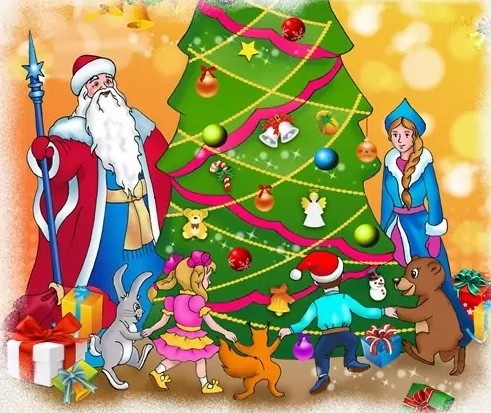 Подготовила: К.А. КотоваНовый год — это удивительное время, когда сбываются желания и случаются чудеса. Важно продумать, как устроить безопасный Новый год!В праздничной суете порой довольно трудно помнить о всевозможных «мелочах». Но на то мы и взрослые. Это касается безопасности детей во время долгих новогодних выходных.Это время наполнено волшебством и радостью детей и взрослых, однако не следует забывать о правилах безопасности в эти дни. Простые рекомендации помогут вам сохранить здоровье и получить от зимы только лишь положительные эмоции.Рекомендации по безопасности в праздничные дни:При посещении праздников, общественных мест оденьте ребенка ярко, чтобы вы могли его всегда видеть. Предварительно можно сфотографировать ребенка, ведь легче показать фотографию, чем описать, как одет и как выглядит ребенок.Предупредите детей, что если их угощают (Дед Мороз и Снегурочка, или кто-то другой, то сначала угощения стоит показать родителям.Скажите детям, что без предупреждения родителей, они никуда не уходят, в том числе за подарками и к Деду Морозу.Каждый ребенок должен знать свою фамилию, имена и фамилии родителей, свой адрес.Не оставляйте дома без присмотра взрослых.Храните бытовую химию лекарства, легковоспламеняющиеся жидкости, зажигалки в недоступных для детей местах.Будьте внимательны к погоде, не позволяйте детям гулять долго в морозную погоду.Не отпускайте детей на лёд!Расскажите детям, что при пожаре нельзя прятаться в укромные места (в шкафы, под кровати, так как это затруднит их поиск и спасение).Категорически запрещается пользоваться пиротехническими изделиями, а также хлопушками детям.Не позволяйте детям включать самостоятельно электроприборы.Рекомендации по безопасности,если Вы устанавливаете ёлку:подставка должна быть устойчивой, и ёлка не должна качаться.Не устанавливайте ёлку вблизи батарей и нагревательных приборов.Размещайте елку в углу комнаты, чтобы она не загораживала проход.Запрещено размещать электроприборы под ёлкой.Не украшайте ёлку игрушками из бумаги, ватой, свечками, так как ёлка с каждым днем становится все суше, и может легко воспламениться. Все ёлочные украшения должны быть сделаны из негорючих или огнестойких материалов.Проверяйте состояние новогодней гирлянды, ее неисправность может привести к пожару!Выключайте все гирлянды, когда ложитесь спать или выходите из дома. В ваше отсутствие может произойти короткое замыкание, которое станет причиной пожара.Подумайте, как с минимальным риском подключить гирлянду, чтобы удлинители не лежали под ногами.Не стойте с бенгальскими огнями рядом с елкой.Рассказывайте детям о безопасном поведении, будьте примером во всех ситуациях, связанных с соблюдением правил пожарной безопасности!Не разрешайте детям длительно находиться на улице в морозную погоду!Низкая температура может таить опасность. Наиболее чувствительны к ее действию нос, уши, кисти и стопы, особенно пальцы, которые слабее защищены от холода одеждой и находятся в самых неблагоприятных условиях кровообращения, как наиболее отдаленные от сердца. В результате длительного действия низкой температуры может возникать обморожение.Не оставляйте детей одних дома!Спички и зажигалки, легковоспламеняющиеся и горючие жидкости, а также лекарства и бытовую химию храните в недоступных для детей местах.Не разрешайте своему ребенку самостоятельно пользоваться газовыми и электрическими приборами, растапливать печи. Обязательно расскажите, что нужно делать в случае возникновения пожара. Расскажите детям, что при пожаре ни в коем случае нельзя прятаться в укромные места (в шкафы, под кровати, так как это затруднит их поиск и спасение.Правила поведения в общественных местах во время проведения Новогодних Ёлок и в других местах массового скопления людей.•Если вы поехали на новогоднее представление с родителями, ни в коем случае не отходите от них далеко, т. к. при большом скоплении людей легко затеряться.•В местах проведения массовых новогодних гуляний старайтесь держаться подальше от толпы, во избежание получения травм.Следует:•Подчиняться законным предупреждениям и требованиям администрации, милиции и иных лиц, ответственных за поддержание порядка, пожарной безопасности.•Вести себя уважительно по отношению к участникам массовых мероприятий, обслуживающему персоналу, должностным лицам, ответственным за поддержание общественного порядка и безопасности при проведении массовых мероприятий.•Не допускать действий, способных создать опасность для окружающих и привести к созданию экстремальной ситуации.•Осуществлять организованный выход из помещений и сооружений по окончании мероприятий•При получении информации об эвакуации действовать согласно указаниям администрации и сотрудников правоохранительных органов, ответственных за обеспечение правопорядка, соблюдая спокойствие.ПОМНИТЕ!Безопасность детей - дело рук их родителей.Каждый ребенок должен знать свой домашний адрес и номер домашнего телефона.Выучите с детьми наизусть номер «112» - телефон вызова экстренных службУважаемые родители, будьте внимательны! Безопасность детей в Ваших руках!Счастливого Вам Нового Года!